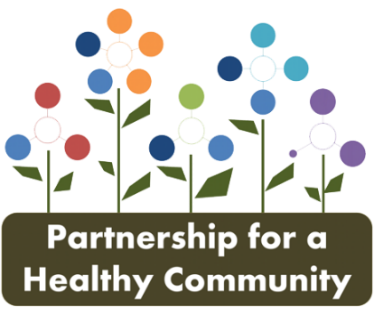 AGENDAWEBEX: https://peoriacountyillinois.my.webex.com/peoriacountyillinois.my/j.php?MTID=mf28b9de8189ea086fbb2409ec444cb8dAttendance Roll CallAgency Status Update: Agency roll call of agencies, and then update by agency on what your agency is currently doing during COVID-19Connecting the Dots: Back to the Basics of the Community Health SurveySome efforts are on hold (such as school education), while others (like harm reduction and telehealth) have skyrocketed due to COVID-19COVID-19 Resources Ad Hoc Committee – Resource Building Platform Mental health awareness  & resiliency COVID-fatigueWorkplace mental healthOther ideas Action Teams Reporting: Progress is being tracked on a Google Sheet. You can find access information pinned at the top of the discussion boards in both mental health and substance use forums. Healthcare (Tim)Education & Trainings (Holly)Criminal Justice & Harm Reduction (Chris)Member AnnouncementsNext Meeting Date: July 20, 2020 – Via Conference Call (as of now); August will resume in person